         4DE27477E9E446FBОб утверждении официальными рецензентами диссертации  PhD-докторанта Ахметовой Ж.К.В соответствии с п.п. 9.12, п. 9 «Положение о диссертационном совете НАО «Казахский национальный медицинский университет имени С.Д. Асфендиярова» утвержденного Решением Правления №6 от 04 апреля 2023 года, на основании служебной записки председателя Диссертационного совета по специальности 6D110200, 8D10101, 8D139 – «Общественное здравоохранение» М. Кульжанова, ПРИКАЗЫВАЮ:Утвердить официальными рецензентами диссертации PhD-докторанта Ахметовой Жадыры Камбыловны на тему: «Жүкті әйелдерді босануға дайындаудағы мультидисциплинарлы тәсілді бағалау» по специальности 6D110200– «Общественное здравоохранение» следующих лиц:  - Кулов Дюсентай Баркенович – доктор медицинских наук, профессор школы общественного здоровья и медицины, НАО «Медицинский университет Караганды» (г. Караганда, Казахстан);- Локшин Вячеслав Нотанович – доктор медицинских наук, профессор, академик НАН РК, директор МКЦР «PERSONA» (г. Алматы, Казахстан).2. Контроль за исполнением настоящего приказа возложить на проректора         К.К. Давлетова. Председатель Правления-Ректор	                                          М. Шоранов         4DE27477E9E446FBPhD докторант Ж.К. Ахметованыңдиссертациясына ресми рецензенттердібекіту туралы2023 жылдың 04 сәуіріндегі №6 Басқарма шешімімен бекітілген «С.Ж. Асфендияров атындағы Қазақ ұлттық медицина университеті диссертациялық кеңес Ережесінің» 9 тармағының 9.12 тармақшасына сәйкес 6D110200, 8D10101, 8D139 - «Қоғамдық денсаулық сақтау» мамандығы бойынша диссертациялық кеңес төрағасы М. Кульжановтың қызмет хаты негізінде, БҰЙЫРАМЫН:6D1100200-«Қоғамдық денсаулық сақтау» мамандығы PhD докторант Ахметова Жадыра Камбыловнаның: «Жүкті әйелдерді босануға дайындаудағы мультидисциплинарлы тәсілді бағалау» тақырыбындағы диссертациясына келесі ресми рецензенттер бекіту:- Кулов Дюсентай Баркенович – медицина ғылымдарының докторы, «Қарағанды  медицина университеті» КЕАҚ Қоғамдық денсаулық сақтау және медицина мектебінің профессоры (Қарағанды, Қазақстан);- Локшин Вячеслав Нотанович – медицина ғылымдарының докторы, профессор, ҚР ҰҒА академигі, «PERSONA» ХРКО директоры (Алматы, Қазақстан).2. Осы бұйрықтың орындалуын бақылау проректор К.К. Давлетовке жүктелсін.Басқарма төрағасы-Ректор                                    М. Шоранов«С.Ж.Асфендияров атындағы Қазақ ұлттық медицина университеті» коммерциялық емес акционерлік қоғамы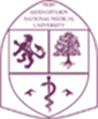 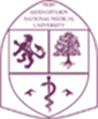 Некоммерческое акционерное общество «Казахский национальный медицинский университет имени С.Д.Асфендиярова»050012, Алматы қаласы, Төле би көшесі, 94 үйтелефон: +7/727/292-78-85, 292-79-37, 338-70-30факс: +7/727/292-13-88, e-mail: info@kaznmu.kz050012, город Алматы, улица Толе би, д.94телефон: +7/727/292-78-85, 292-79-37, 338-70-30факс: +7/727/292-13-88, e-mail: info@kaznmu.kz               БҰЙРЫҚ               ПРИКАЗ               11.03.2024                                     № 157              Алматы қаласы                  город Алматы«С.Ж.Асфендияров атындағы Қазақ ұлттық медицина университеті» коммерциялық емес акционерлік қоғамыНекоммерческое акционерное общество «Казахский национальный медицинский университет имени С.Д.Асфендиярова»050012, Алматы қаласы, Төле би көшесі, 94 үйтелефон: +7/727/292-78-85, 292-79-37, 338-70-30факс: +7/727/292-13-88, e-mail: info@kaznmu.kz050012, город Алматы, улица Толе би, д.94телефон: +7/727/292-78-85, 292-79-37, 338-70-30факс: +7/727/292-13-88, e-mail: info@kaznmu.kz               БҰЙРЫҚ               ПРИКАЗ               11.03.2024                                     № 157              Алматы қаласы                  город Алматы